CHAPTER 2INTEREST IN AGRICULTURAL LAND§31.  TitleThis chapter shall be known and may be cited as the "Agricultural Land Interest Act."  [PL 1983, c. 396, §1 (NEW).]SECTION HISTORYPL 1983, c. 396, §1 (NEW). §32.  DefinitionsAs used in this chapter, unless the context otherwise indicates, the following terms have the following meanings.  [PL 1983, c. 396, §1 (NEW).]1.  AFIDA.  "AFIDA" means the Agricultural Foreign Investment Disclosure Act of 1978, United States Code, Title 7, Section 3501, et seq.[PL 1983, c. 396, §1 (NEW).]2.  Agricultural land.  "Agricultural land" means any land in Maine which is used or capable of use without substantial modification for production of agriculturally related products including, but not limited to, crops, livestock, poultry, dairy products and sod.[PL 1983, c. 396, §1 (NEW).]3.  Commissioner.  "Commissioner" means the Commissioner of Agriculture, Conservation and Forestry or the commissioner's authorized agents.[RR 2021, c. 1, Pt. B, §59 (COR).]4.  Family farm corporation.  "Family farm corporation" means a corporation founded for the purpose of farming and the ownership of agricultural land; the majority of the voting stock must be held by, and a majority of the shareholders must be, persons or the spouses of persons related to each other within the 3rd degree of kindred and at least one of the related persons must reside on or actively operate the farm; and none of the shareholders may be a corporation.  A family corporation does not cease to qualify as such by reason of any bequest of voting stock.[PL 1983, c. 396, §1 (NEW).]5.  Farm partnership.  "Farm partnership" means an association of 2 or more individuals formed for the purpose of farming.[PL 1983, c. 396, §1 (NEW).]6.  Interest in land.  "Interest in land" means all forms of direct or indirect ownership of land, except:A.  Contingent future interests;  [PL 1983, c. 396, §1 (NEW).]B.  Noncontingent future interests which do not become possessory upon the termination of the present possessory estate; and  [PL 1983, c. 396, §1 (NEW).]C.  Surface or subsurface easements and rights-of-way used for a purpose unrelated to agricultural production.  [PL 1983, c. 396, §1 (NEW).][PL 1983, c. 396, §1 (NEW).]SECTION HISTORYPL 1983, c. 396, §1 (NEW). PL 2011, c. 657, Pt. W, §6 (REV). RR 2021, c. 1, Pt. B, §59 (COR). §33.  Report required1.  Conditions requiring report.  Any corporation or partnership which, on its own behalf or acting as a fiduciary or trustee on behalf of another, holds, acquires or transfers any interest in agricultural land shall submit an annual report to the commissioner not later than 90 days after January 1st or the date of that acquisition or transfer, whichever is earlier.[PL 1983, c. 396, §1 (NEW).]2.  Contents of report.  The report shall be in such form as the commissioner may require and shall contain:A.  The legal name and address of the corporation or partnership filing and type of legal entity;  [PL 1983, c. 396, §1 (NEW).]B.  The nature of the interest in agricultural land which that corporation or partnership has acquired or transferred and the date of that activity;  [PL 1983, c. 396, §1 (NEW).]C.  The legal description and acreage of the agricultural land;  [PL 1983, c. 396, §1 (NEW).]D.  The use of the agricultural land at the date of acquisition or transfer and the use to which the land shall be put by the person acquiring it;  [PL 1983, c. 396, §1 (NEW).]E.  The appraised value of the agricultural land and the consideration given;  [PL 1983, c. 396, §1 (NEW).]F.  The name, address and type of legal entity of the person from whom acquired or to whom transferred; and  [PL 1983, c. 396, §1 (NEW).]G.  Such other information as the commissioner may require by regulation adopted in a manner consistent with the Maine Administrative Procedure Act, Title 5, chapter 375.  [PL 1983, c. 396, §1 (NEW).][PL 1983, c. 396, §1 (NEW).]3.  AFIDA report.  A corporation or partnership may fulfill the reporting requirement of this section by submitting a copy of its federal AFIDA report.[PL 1983, c. 396, §1 (NEW).]SECTION HISTORYPL 1983, c. 396, §1 (NEW). §34.  Exemptions1.  Family farm corporation or partnership.  A family farm corporation or farm partnership as defined in section 32 shall not be required to comply with the reporting requirements in section 33.[PL 1983, c. 396, §1 (NEW).]2.  Ten-acre exemption.  A corporation or partnership owning less than 10 acres of land, which is the subject of a single acquisition or transfer, is not required to comply with the reporting requirements in section 33.[PL 1983, c. 396, §1 (NEW).]SECTION HISTORYPL 1983, c. 396, §1 (NEW). §35.  RegulationsThe commissioner may prescribe regulations in a manner consistent with the Maine Administrative Procedure Act, Title 5, chapter 375, for carrying out the purposes of this chapter.  [PL 1983, c. 396, §1 (NEW).]SECTION HISTORYPL 1983, c. 396, §1 (NEW). §36.  Penalties1.  Violation.  Any corporation or partnership subject to this chapter which violates this law or the regulations adopted thereunder or which submits a report which contains information that is false or misleading shall be subject to a civil penalty, payable to the State, of not more than $50 for each day of the violation.[PL 1983, c. 396, §1 (NEW).]2.  Warning.  A corporation or partnership subject to this chapter which does not comply with the law in a timely fashion shall first receive a written warning from the Department of Agriculture, Conservation and Forestry which will require presentation of the information within 30 days.  After the 30-day notice period is expired, penalties described in subsection 1 shall be imposed.[PL 1983, c. 396, §1 (NEW); PL 2011, c. 657, Pt. W, §5 (REV).]SECTION HISTORYPL 1983, c. 396, §1 (NEW). PL 2011, c. 657, Pt. W, §5 (REV). The State of Maine claims a copyright in its codified statutes. If you intend to republish this material, we require that you include the following disclaimer in your publication:All copyrights and other rights to statutory text are reserved by the State of Maine. The text included in this publication reflects changes made through the First Regular and First Special Session of the 131st Maine Legislature and is current through November 1, 2023
                    . The text is subject to change without notice. It is a version that has not been officially certified by the Secretary of State. Refer to the Maine Revised Statutes Annotated and supplements for certified text.
                The Office of the Revisor of Statutes also requests that you send us one copy of any statutory publication you may produce. Our goal is not to restrict publishing activity, but to keep track of who is publishing what, to identify any needless duplication and to preserve the State's copyright rights.PLEASE NOTE: The Revisor's Office cannot perform research for or provide legal advice or interpretation of Maine law to the public. If you need legal assistance, please contact a qualified attorney.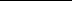 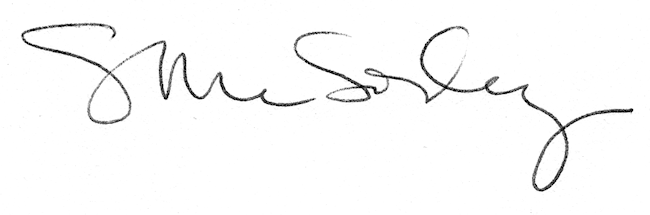 